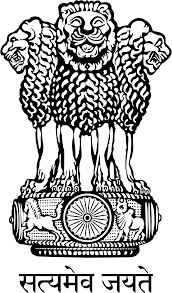 STATEMENT BY INDIAUniversal Periodic Review (UPR) Working Group (28th Session)3rd UPR of Pakistan – Interactive DialogueMonday, 13 November 2017, 09:00 am - 12:30 pmThank you,  Mr. PresidentWe welcome the delegation of Pakistan. We recommend the Government of Pakistan following :1. to provide freedom to the people of Pakistan occupied Kashmir by ending its illegal and forcible occupation;2. to dismantle Special Terrorist Zones, safe havens and sanctuaries and take verifiable actions, including on terror financing;3. to bar military courts from trying civilians and allow their monitoring by international observers and human rights organisations;4. to allow due legal processes and judicial review by the High Courts and Supreme Court for cases tried by Military Courts;5. to fulfill international obligations under ICCPR and VCCR, including consular access for foreign nationals without discrimination;6. to end harassment of minorities and place procedural and institutional safeguards to prevent misuse of blasphemy law;7. to end forced conversions and marriages of minorities, including Hindu, Sikh and Christian women, and prosecute all cases;8. to stop targeting political dissidents and legitimate criticism in Sindh, Balochistan and Khyber Pakhtunkhwa; 9. to stop torture, enforced disappearances and unlawful killing, including that of journalists and activists, by its security agencies and prosecute perpetrators;10. to review the educational curriculum, including in Madrassahs, to remove extreme prejudices, religious intolerance and historical distortions;11. to stop sectarian violence, systemic persecution and attacks on Muslim minorities, such as Shias, Ahmadiyas, Ismailia and Hazaras;12. to stop awarding death penalty to juveniles and execution of persons with disabilities.The full statement along with the recommendations is available on UPR Extranet. Thank you. 